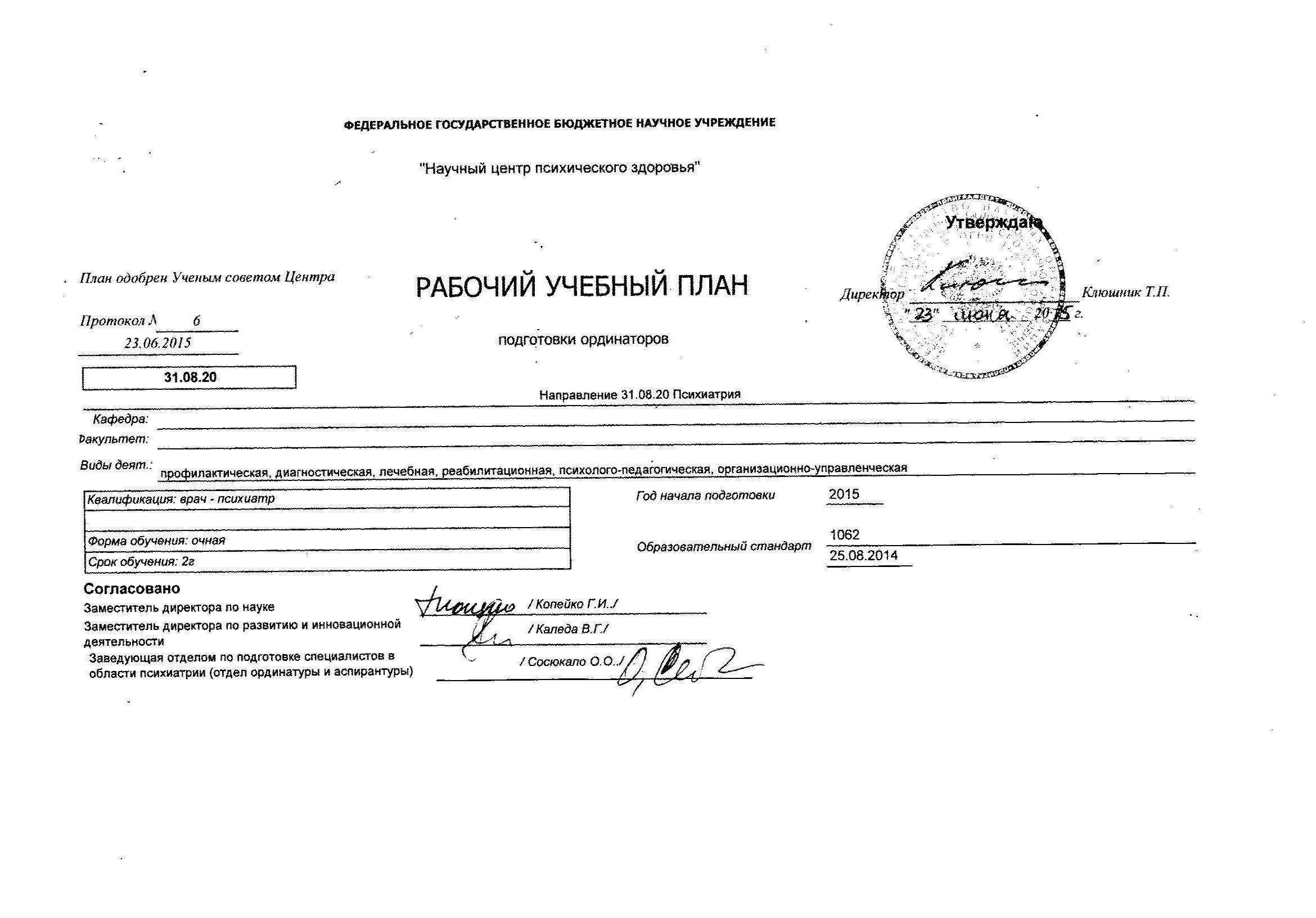 Учебный план Календарный учебный графикСводные данныеИн-декс Наименование структурных элементовФорма контроляЗЕЧАСЫЧАСЫЧАСЫЧАСЫЧАСЫЧАСЫРаспределение по семестрам обученияРаспределение по семестрам обученияРаспределение по семестрам обученияРаспределение по семестрам обученияКомпетенцииКомпетенцииИн-декс Наименование структурных элементовФорма контроляЗЕВсего АудиторныеАудиторныеАудиторныеАудиторныесамост1234УКПКИн-декс Наименование структурных элементовФорма контроляЗЕВсего всегоЛекции ПрсемсамостЧасовЧасовЧасовЧасовУКПКБлок 1. Дисциплины (модули)Блок 1. Дисциплины (модули)Блок 1. Дисциплины (модули)Блок 1. Дисциплины (модули)Блок 1. Дисциплины (модули)Блок 1. Дисциплины (модули)Блок 1. Дисциплины (модули)Блок 1. Дисциплины (модули)Блок 1. Дисциплины (модули)Блок 1. Дисциплины (модули)Блок 1. Дисциплины (модули)Блок 1. Дисциплины (модули)Блок 1. Дисциплины (модули)1Б.Базовая часть3612968644321Б.1Психиатриязачет26936624602503143122342322342361,21-9,121Б.2Общественное здоровье и здравоохранение зачет272484123224721,2,31-4,7,9-121Б.3Психолого-педагогические основы деятельности врачазачет272484242024721,2,31-3, 7-10, 121Б.4Медицина чрезвычайных ситуацийзачет2724841034247211,3-7,121Б.5Патологиязачет2724842420247211-6,81Б.6Неотложные состояния в психиатриизачет2724842222247211,3,5-7,121В.Вариативная часть6216144721В.1Экспериментальные параклинические исследования в психиатрии/Клинические шкалызачет310872636303610811-6,111В.2Медицинская психология/История психиатрии зачет31087263630361081,2,31-10,12Итого по Блоку 1421512100892414502504378378378378 Блок 2. Практики (в часах) Блок 2. Практики (в часах) Блок 2. Практики (в часах) Блок 2. Практики (в часах) Блок 2. Практики (в часах) Блок 2. Практики (в часах) Блок 2. Практики (в часах) Блок 2. Практики (в часах) Блок 2. Практики (в часах) Блок 2. Практики (в часах) Блок 2. Практики (в часах) Блок 2. Практики (в часах) Блок 2. Практики (в часах)2Б.Базовая часть6322682Б.1Психиатриязачет5419445245604524081,21-9,122Б.2Педагогическая практиказачет1363611,3,7-9,122Б.3Транскраниальная магнитная стимуляциязачет136361,2,31,6,82Б.4Электро-судорожная терапиязачет1363611,6,82Б.5Медицинские осмотры, диспансеризация, консультативный прием   зачет62162161,21-9,122В.Вариативная часть124322В.1Экспериментальные параклинические исследования в психиатрии / Клинические шкалызачет72521945811-62В.2Медицинская психология / История психиатриизачет51801801,2,31-10,12Итого по Блоку 2752700560790668682Блок 3. Государственная итоговая аттестация (в часах)Блок 3. Государственная итоговая аттестация (в часах)Блок 3. Государственная итоговая аттестация (в часах)Блок 3. Государственная итоговая аттестация (в часах)Блок 3. Государственная итоговая аттестация (в часах)Блок 3. Государственная итоговая аттестация (в часах)Блок 3. Государственная итоговая аттестация (в часах)Блок 3. Государственная итоговая аттестация (в часах)Блок 3. Государственная итоговая аттестация (в часах)Блок 3. Государственная итоговая аттестация (в часах)Блок 3. Государственная итоговая аттестация (в часах)Блок 3. Государственная итоговая аттестация (в часах)Блок 3. Государственная итоговая аттестация (в часах)Блок 3. Государственная итоговая аттестация (в часах)3Государственная итоговая аттестацияГосударственная итоговая аттестацияэкзамен3108108Общая трудоёмкость ООПОбщая трудоёмкость ООП1204320сентябрьсентябрьсентябрьсентябрьоктябрьоктябрьоктябрьноябрьноябрьноябрьноябрьдекабрьдекабрьдекабрьдекабрьянварьянварьянварьфевральфевральфевральмартмартмартмартапрельапрельапрельмаймаймаймайиюньиюньиюньиюльиюльиюльавгуставгуставгуставгуст1-78-1415-2122-2829-56-1213-1920-2627-23-910-1617-2324-301-78-1415-2122-2829-45-1112-1819-2526-12-89-1516-2223-12-89-1516-2223-2930-56-1213-1920-2627-34-1011-1718-2425-311-78-1415-2122-2829-56-1213-1920-2627-23-910-1617-2324-31123456789101112131415161718192021222324252627282930313233343536373839404142434445464748495051521ППППППППППППККАПППППППППППППЭПППППКККККК1ПППППППППППККПППППППППППППППППППКККККК1ПППППППППППККПППППППППППППППППППКККККК2ППППППППППППККАПППППППППППППЭПППГГКККККК2ПППППППППППККПППППППППППППППППГГКККККК2ПППППППППППККПППППППППППППППППГГККККККкурс 1курс 2ВсегонедельнедельнедельОбразовательная подготовка13 1/313 1/325АПромежуточная аттестация1/31/32/3ППрактика302858ЭЭкзамен1/31/32/3ГГосударственная итоговая аттестация22ККаникулы8816Итого недельИтого недель5252104